18. mája 2018 o 18,00 hod.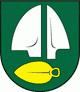 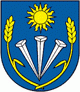 SILADICE – DRAHOVCEVážení športoví priatelia,dovoľte mi, aby som vás v mene výboru Telovýchovnej jednoty Družstevník Siladice pozval na majstrovský futbalový zápas MEVASPORT Oblastných majstrovstiev na domácom trávniku v jarnej časti ročníka 2017/2018.Privítame u nás hráčov, funkcionárov a fanúšikov futbalového mužstva OFK Drahovce.V minulom kole naši futbalisti zvíťazili na ihrisku v Dolnej Krupej, kde o góly sa podelili 3x Marek Ertl a po jednom pridali Matej Máťaš, Michal Mesároš a Adam Horváth. Mužstvo z Drahoviec hralo na súperovom ihrisku so Zelenčom a vyhrali 3:2. V súčasnosti je domáce mužstvo na 6. mieste so ziskom 39 bodov, náš súper je na 9. mieste so ziskom 30 bodov.Dorastenci zvíťazili nad Kátlovcami na domácom ihrisku 8:0 a žiaci zvíťazili na súperovom ihrisku v Dolnej Krupej vysoko 13:0. Naši muži nastúpia pravdepodobne v tejto zostave :Dúcky, Gábor,  Rau,  Jakubec, Horváth, Sekereš O., Laurinec, Beránek M., Mesároš, Maťaš, Ertl . Na striedanie sú pripravení Lančarič F., Varga, Fančovič, Lančarič Ľ., Sekereš J., Fančo S., a Benovic. Tréner mužstva je Daniel Rau. Zápas povedie ako hlavný rozhodca pán Polakovič RóbertNa čiarach mu asistuje pán Gabriel František a pán Fuňák FilipPrajeme vám príjemný športový zážitok v duchu fair play.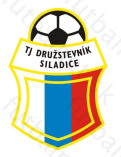 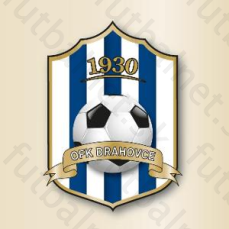 Tabuľka VI. liga-MEVA SPORT-ObFZ TT11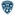 TJ Družstevník Horná Krupá25185265:95922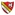 TJ Družstevník Zvončín25184367:335833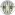 TJ Družstevník Špačince25165474:405344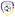 TJ Družstevník Voderady26138556:444755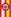 OŠK Zavar25143871:474566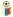 TJ Družstevník Siladice251231073:543977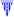 OFK Majcichov25107846:423788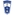 TJ Slovan Červeník25106968:513699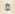 OFK - Drahovce25931342:53301010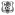 MTK Leopoldov25931337:69301111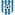 ŠK Cífer 192925831438:61271212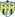 FK Krakovany25751341:52261313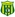 ŠK Slávia Zeleneč24821436:51261414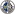 OŠK Dolná Krupá24651345:63231515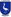 TJ Družstevník Dechtice26521940:82171616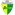 OŠK Križovany nad Dudváhom25341829:7713